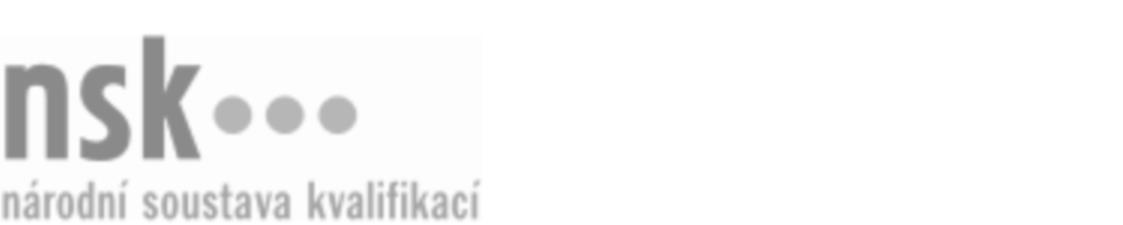 Kvalifikační standardKvalifikační standardKvalifikační standardKvalifikační standardKvalifikační standardKvalifikační standardKvalifikační standardKvalifikační standardKalič/kalička (kód: 23-061-H) Kalič/kalička (kód: 23-061-H) Kalič/kalička (kód: 23-061-H) Kalič/kalička (kód: 23-061-H) Kalič/kalička (kód: 23-061-H) Kalič/kalička (kód: 23-061-H) Kalič/kalička (kód: 23-061-H) Autorizující orgán:Ministerstvo průmyslu a obchoduMinisterstvo průmyslu a obchoduMinisterstvo průmyslu a obchoduMinisterstvo průmyslu a obchoduMinisterstvo průmyslu a obchoduMinisterstvo průmyslu a obchoduMinisterstvo průmyslu a obchoduMinisterstvo průmyslu a obchoduMinisterstvo průmyslu a obchoduMinisterstvo průmyslu a obchoduMinisterstvo průmyslu a obchoduMinisterstvo průmyslu a obchoduSkupina oborů:Strojírenství a strojírenská výroba (kód: 23)Strojírenství a strojírenská výroba (kód: 23)Strojírenství a strojírenská výroba (kód: 23)Strojírenství a strojírenská výroba (kód: 23)Strojírenství a strojírenská výroba (kód: 23)Strojírenství a strojírenská výroba (kód: 23)Týká se povolání:KaličKaličKaličKaličKaličKaličKaličKaličKaličKaličKaličKaličKvalifikační úroveň NSK - EQF:333333Odborná způsobilostOdborná způsobilostOdborná způsobilostOdborná způsobilostOdborná způsobilostOdborná způsobilostOdborná způsobilostNázevNázevNázevNázevNázevÚroveňÚroveňOrientace v normách a v technických podkladech pro tepelné a chemicko-tepelné zpracováníOrientace v normách a v technických podkladech pro tepelné a chemicko-tepelné zpracováníOrientace v normách a v technických podkladech pro tepelné a chemicko-tepelné zpracováníOrientace v normách a v technických podkladech pro tepelné a chemicko-tepelné zpracováníOrientace v normách a v technických podkladech pro tepelné a chemicko-tepelné zpracování33Volba ohřívacích zařízení, ochlazovacích lázní a technologických podmínek tepelného a chemicko-tepelného zpracování kovůVolba ohřívacích zařízení, ochlazovacích lázní a technologických podmínek tepelného a chemicko-tepelného zpracování kovůVolba ohřívacích zařízení, ochlazovacích lázní a technologických podmínek tepelného a chemicko-tepelného zpracování kovůVolba ohřívacích zařízení, ochlazovacích lázní a technologických podmínek tepelného a chemicko-tepelného zpracování kovůVolba ohřívacích zařízení, ochlazovacích lázní a technologických podmínek tepelného a chemicko-tepelného zpracování kovů33Manipulace s kovovými polotovary, ručními manipulačními pomůckami, ovládání jednoduchých manipulačních prostředkůManipulace s kovovými polotovary, ručními manipulačními pomůckami, ovládání jednoduchých manipulačních prostředkůManipulace s kovovými polotovary, ručními manipulačními pomůckami, ovládání jednoduchých manipulačních prostředkůManipulace s kovovými polotovary, ručními manipulačními pomůckami, ovládání jednoduchých manipulačních prostředkůManipulace s kovovými polotovary, ručními manipulačními pomůckami, ovládání jednoduchých manipulačních prostředků33Obsluha zařízení pro ohřev a ochlazování polotovarů a součástíObsluha zařízení pro ohřev a ochlazování polotovarů a součástíObsluha zařízení pro ohřev a ochlazování polotovarů a součástíObsluha zařízení pro ohřev a ochlazování polotovarů a součástíObsluha zařízení pro ohřev a ochlazování polotovarů a součástí33Konečná úprava tepelně zpracovaných polotovarů a součástí (odmaštění, tryskání, rovnání)Konečná úprava tepelně zpracovaných polotovarů a součástí (odmaštění, tryskání, rovnání)Konečná úprava tepelně zpracovaných polotovarů a součástí (odmaštění, tryskání, rovnání)Konečná úprava tepelně zpracovaných polotovarů a součástí (odmaštění, tryskání, rovnání)Konečná úprava tepelně zpracovaných polotovarů a součástí (odmaštění, tryskání, rovnání)33Měření a kontrola výsledků tepelného zpracování pomocí přístrojůMěření a kontrola výsledků tepelného zpracování pomocí přístrojůMěření a kontrola výsledků tepelného zpracování pomocí přístrojůMěření a kontrola výsledků tepelného zpracování pomocí přístrojůMěření a kontrola výsledků tepelného zpracování pomocí přístrojů33Seřizování, obsluha a údržba strojů, zařízení, nářadí a pomůcek pro tepelné a chemicko-tepelné zpracování kovůSeřizování, obsluha a údržba strojů, zařízení, nářadí a pomůcek pro tepelné a chemicko-tepelné zpracování kovůSeřizování, obsluha a údržba strojů, zařízení, nářadí a pomůcek pro tepelné a chemicko-tepelné zpracování kovůSeřizování, obsluha a údržba strojů, zařízení, nářadí a pomůcek pro tepelné a chemicko-tepelné zpracování kovůSeřizování, obsluha a údržba strojů, zařízení, nářadí a pomůcek pro tepelné a chemicko-tepelné zpracování kovů33Řízení průběhu ohřevu a ochlazování polotovarů a výrobků na kontinuálních linkách při tepelném a chemicko-tepelném zpracováníŘízení průběhu ohřevu a ochlazování polotovarů a výrobků na kontinuálních linkách při tepelném a chemicko-tepelném zpracováníŘízení průběhu ohřevu a ochlazování polotovarů a výrobků na kontinuálních linkách při tepelném a chemicko-tepelném zpracováníŘízení průběhu ohřevu a ochlazování polotovarů a výrobků na kontinuálních linkách při tepelném a chemicko-tepelném zpracováníŘízení průběhu ohřevu a ochlazování polotovarů a výrobků na kontinuálních linkách při tepelném a chemicko-tepelném zpracování33Posuzování snímků mikrostruktur tepelně zpracovávaných materiálů, posuzování vad tepelného zpracováníPosuzování snímků mikrostruktur tepelně zpracovávaných materiálů, posuzování vad tepelného zpracováníPosuzování snímků mikrostruktur tepelně zpracovávaných materiálů, posuzování vad tepelného zpracováníPosuzování snímků mikrostruktur tepelně zpracovávaných materiálů, posuzování vad tepelného zpracováníPosuzování snímků mikrostruktur tepelně zpracovávaných materiálů, posuzování vad tepelného zpracování33Měření teplot pecních prostor, žhavých polotovarů a součástí pomocí měřidel teplotyMěření teplot pecních prostor, žhavých polotovarů a součástí pomocí měřidel teplotyMěření teplot pecních prostor, žhavých polotovarů a součástí pomocí měřidel teplotyMěření teplot pecních prostor, žhavých polotovarů a součástí pomocí měřidel teplotyMěření teplot pecních prostor, žhavých polotovarů a součástí pomocí měřidel teploty33Kalič/kalička,  29.03.2024 5:56:40Kalič/kalička,  29.03.2024 5:56:40Kalič/kalička,  29.03.2024 5:56:40Kalič/kalička,  29.03.2024 5:56:40Strana 1 z 2Strana 1 z 2Kvalifikační standardKvalifikační standardKvalifikační standardKvalifikační standardKvalifikační standardKvalifikační standardKvalifikační standardKvalifikační standardPlatnost standarduPlatnost standarduPlatnost standarduPlatnost standarduPlatnost standarduPlatnost standarduPlatnost standarduStandard je platný od: 21.10.2022Standard je platný od: 21.10.2022Standard je platný od: 21.10.2022Standard je platný od: 21.10.2022Standard je platný od: 21.10.2022Standard je platný od: 21.10.2022Standard je platný od: 21.10.2022Kalič/kalička,  29.03.2024 5:56:40Kalič/kalička,  29.03.2024 5:56:40Kalič/kalička,  29.03.2024 5:56:40Kalič/kalička,  29.03.2024 5:56:40Strana 2 z 2Strana 2 z 2